Уважаемые родители!!!
Приобретая ребенку велосипед и перед тем, как разрешать ребенку ездить на велосипеде, ваша первоочередная задача – позаботится о том, чтобы катание было безопасным.
Обязательно приобретите вашему сыну или дочке защитную экипировку – велошлем, наколенники, налокотники и специальные перчатки для велосипеда. Они защитят от травм в случае падения. Обеспечьте видимость своему ребенку в любое время суток. Для этого существуют световозвращающие жилеты и одежда со световозвращающими вставками. Также велосипед должен быть оборудован спереди световозвращателем и фонарем или фарой (для движения в темное время суток и в условиях недостаточной видимости) белого цвета, сзади – световозвращателем или фонарем красного цвета, а с каждой боковой стороны – световозвращателем оранжевого или красного цвета.
А перед тем, как разрешить вашему ребенку передвигаться самостоятельно, обязательно проверьте, как ваш ребенок знает Правила дорожного движения, правила безопасности для велосипедистов, а также сигналы, которые должен подавать велосипедист при движении.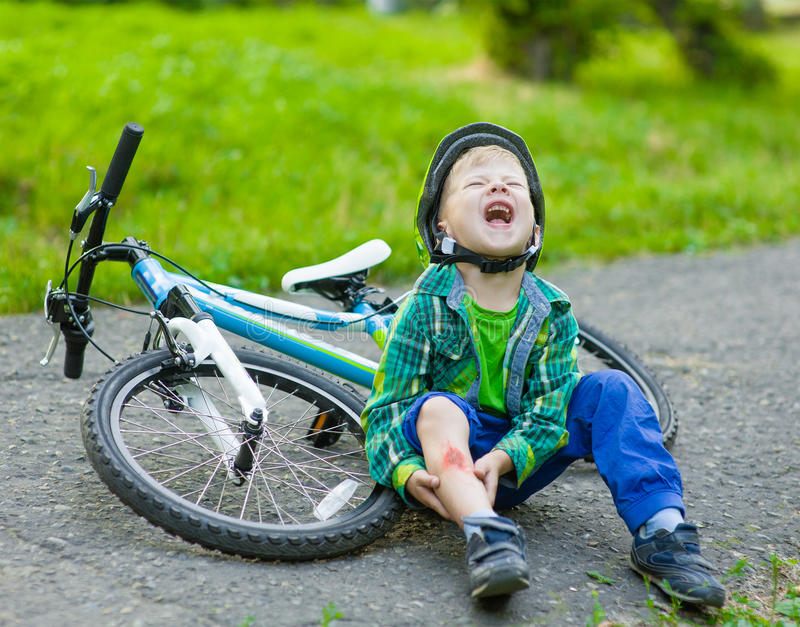 